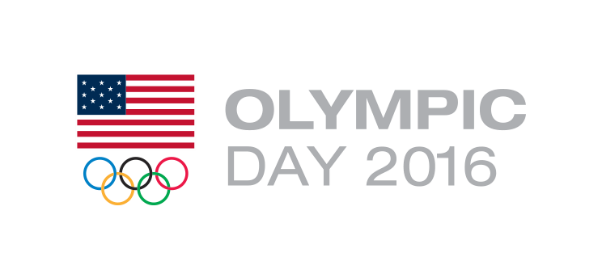 FOR IMMEDIATE RELEASEJune 7, 2016Impact Athletic Training Center to Celebrate Olympic DayNearly 2,000 events nationwide will celebrate the birth of the modern Olympic GamesALEDO, TEXAS – The spirit of the Olympic Movement will roll into Aledo, as Impact Athletic Training Center hosts an Olympic field day in celebration of Olympic Day. Impact’s event is one of nearly 2,000 events taking place nationwide during the month of June.Impact’s free community event will take place on Friday, June 17, from 1:30-3:00 p.m. Before the field day activities begin, Willow Park Mayor Pro Tem Gene Martin and Aledo Mayor Kit Marshall will kick off the event with opening remarks and invite everyone to gather for a photo opportunity celebrating Olympic Day. Photos from all events across the country will be shared via social media by the Olympic Day 2016 organization.“We are excited to take part in Olympic Day and inspire kids in our community,” said Sydnie Evans, Impact owner and team director. “Impact is proud to support the Olympic Movement and encourage children to lead healthy, active lives.”Impact gymnasts will compete in a mini gymnastics meet while other attendees compete in long jump, relay races, soccer, and volleyball.Olympic Day, created in 1948 to commemorate the birth of the modern Olympic Games, focuses on the Olympic values and ideals such as fair play, perseverance, respect and sportsmanship. Around the world, more than 160 countries take part in the annual celebration. For more information about Impact’s Olympic Day, please contact Suzi Prokell at (817) 771-1423 or sprokell@yahoo.com. ###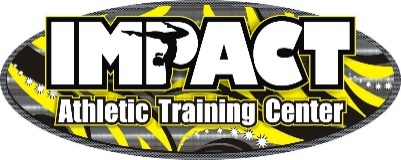 